МБДОУ –   детский сад № 46 «НЕПОСЕДЫ», ИНН 6659043737  Административно-территориальная единица:  г.Екатеринбург, Железнодорожный районРезультаты независимой оценки качества условий осуществления образовательной деятельностиОбщее количество опрошенных составляет - 144 чел. – родителей/ законных представителей получателей услуг.В ходе проведенной независимой оценки качества условий осуществления образовательной деятельности были получены следующие результаты:Интегральное значение в части показателей, характеризующих критерий «Открытость и доступность информации об образовательной организации», составляет 94,8 баллав том числе по показателям:		соответствие информации о деятельности образовательной организации, размещенной на общедоступных информационных ресурсах, ее содержанию и порядку (форме), установленным законодательными и иными нормативными правовыми актами Российской Федерации - 98 балланаличие на официальном сайте образовательной организации информации о дистанционных способах обратной связи и взаимодействия с получателями услуг и их функционирование - 90 балладоля получателей услуг, удовлетворенных открытостью, полнотой и доступностью информации о деятельности образовательной организации, размещенной на информационных стендах в помещении организации, на официальном сайте организации в сети «Интернет») - 96 баллаИнтегральное значение в части показателей, характеризующих критерий «Комфортность условий предоставления услуг», составляет 80,5 баллав том числе по показателям:		обеспечение в образовательной организации комфортных условий для предоставления услуг - 80 балладоля получателей услуг, удовлетворенных комфортностью предоставления услуг образовательной организацией - 81 баллаИнтегральное значение в части показателей, характеризующих критерий «Доступность услуг для инвалидов», составляет 62 баллав том числе по показателям:		оборудование помещений образовательной организации и прилегающей к ней территории с учетом доступности для инвалидов - 0 балловобеспечение в образовательной организации условий доступности, позволяющих инвалидам получать услуги наравне с другими - 80 балловдоля получателей услуг, удовлетворенных доступностью услуг для инвалидов - 100 баллаИнтегральное значение в части показателей, характеризующих критерий «Доброжелательность, вежливость работников организации», составляет 96,8 баллав том числе по показателям:		доля получателей услуг, удовлетворенных доброжелательностью, вежливостью работников образовательной организации, обеспечивающих первичный контакт и информирование получателя услуги при непосредственном обращении в образовательную организацию - 94 балладоля получателей услуг, удовлетворенных доброжелательностью, вежливостью работников образовательной организации, обеспечивающих непосредственное оказание услуги при обращении в образовательную организацию - 98 балладоля получателей услуг, удовлетворенных доброжелательностью, вежливостью работников образовательной организации при использовании дистанционных форм взаимодействия - 100 баллаИнтегральное значение в части показателей, характеризующих критерий «Удовлетворенность условиями оказания услуг», составляет 93,2 баллав том числе по показателям:		доля получателей услуг, которые готовы рекомендовать образовательную организацию родственникам и знакомым (могли бы ее рекомендовать, если бы была возможность выбора образовательной организации) - 91 балладоля получателей услуг, удовлетворенных организационными условиями  - 92 баллаДоля получателей услуг, удовлетворенных в целом условиями оказания услуг в образовательной организации  - 95 баллаВыводные положения:Расчет итогового значения интегрального показателя качества условий оказания образовательной деятельности произведен по формуле:		Sn =∑Kmn/5, где:Sn  –  показатель оценки качества n-ой организации;Кmn – значения критериев оценки в n-ой организацииПоказатель оценки качества по образовательной организации составляет 85,46 балла.В целом по образовательной организации удовлетворенность получателей образовательных услуг качеством условий осуществления образовательной деятельности соответствует оценке «ОТЛИЧНО».Основные недостатки образовательной организации, указанные получателями услуг:Замечания и предложения были высказаны 34,7% получателей услугоснащение и зонирование детских площадок для прогулок - 12%график работы - 14%проблемы питания - 4%состояние, ремонт и модернизация здания в целом и отдельных его элементов - 36%образовательно-развивающие программы (недостаток, оплата) - 10%благоустройство прилегающей территории - 6%кадры (нехватка, текучка) - 2%оснащение - 10%узкопрофильные специалисты - логопеды, психологи - 4%охрана, видеонаблюдение, доступ в организацию - 12%наличие парковски - 2%медицинское обслуживание - 4%Рекомендации для образовательной организации:Поддерживать актуальность и полноту информации на стендах в помещении образовательной организации на прежнем уровнеПривести в соответствие с нормативно-правовыми актами официальный сайт организации, в частности, разместить на сайте:информацию об объеме образовательной деятельности, финансовое обеспечение которой осуществляется за счет бюджетных ассигнований федерального бюджета, бюджетов субъектов РФ, местных бюджетов, по договорам об образовании за счет средств ФЛ и/ или ЮЛинформацию о поступлении финансовых и материальных средств и об их расходовании по итогам финансового годаОбеспечить наличие на официальном сайте образовательной организации информации о следущих дистанционных способах обратной связи и взаимодействия с получателями услуг и их функционирование:раздел Часто задаваемые вопросытехническую возможность выражения получателем услуг мнения о качестве условий оказания услуг образовательной организацией (наличие анкеты для опроса граждан или гиперссылки на нее)Усилить  работу по популяризации официального сайта bus.gov.ru на официальном сайте образовательной организации, разместив на официальном сайте:ссылку на bus.gov.ru с результатами НОКбанер с приглашением оставить отзыв на официальном сайте bus.gov.ru (на главной странице официального сайта образовательной организации)Улучшить условия комфортности оказания услуг, обеспечив:наличие и доступность питьевой водыПовысить уровень доступности услуг для инвалидов, обеспечив:наличие оборудованных входных групп пандусами (подъемными платформами)наличие выделенных стоянок для автотранспортных средств инвалидовналичие адаптированных лифтов, поручней, расширенных дверных проемовналичие сменных кресел-колясокналичие специально оборудованных санитарно-гигиенических помещений в образовательной организацииУлучшить условия доступности, позволяющие инвалидам получать услуги наравне с другими, обеспечив:дублирование для инвалидов по слуху и зрению звуковой и зрительной информациипредоставление инвалидам по слуху (слуху и зрению) услуг сурдопереводчика (тифлосурдопереводчика)Продолжить работу по повышению доброжелательности и вежливости работниковПовысить уровень удовлетворенности условиями оказания услуг, в частности, создать условия для готовности получателей рекомендовать организациюПовысить уровень удовлетворенности условиями оказания услуг, в частности, рассмотреть возможность оптимизации графика работы организацииУТВЕРЖДАЮ:Заказчик:Министерство образования и молодежной политики Свердловской области _____________/______________/м.п.СОГЛАСОВАНО:Исполнитель:ООО «АС-Холдинг»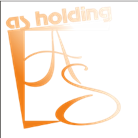 ___________/ Соколова Л.Ю./м.п.